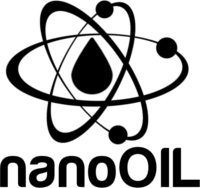 TEHNIČKI LISTMazivo sa PTFE PRIMENA: Mazivo sa PTFE namenjeno je za podmazivanje površina, koje su u stalnom pokretu, radeći u prašnjavom okruženju, izloženih uticaju masti. Koristi se za mehanizme u industrijiama: elektromehaničkoj, tekstilnoj, nameštajaja, papira. Pogodan za sanitarnu opremu – ventile, zaptivke, slavine i spojnice. Odličan у одржавању turisticke i sportske опреме – rolera, bicikla, mašina za treninge, kao iu automobilskoj industriji za kablove, šarke, brave i rukave. Mašču sa PTFE može se podmazivati delove, koji su izloženi udarcima i vibracijama – zupčanici, zupčasti kaiševi, lanci i ležajevi.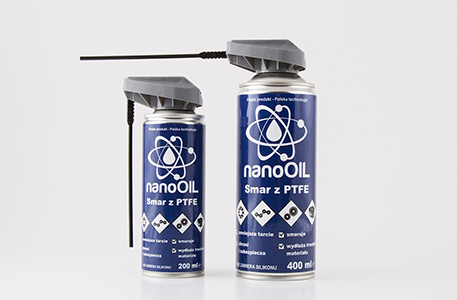  DELOVANJE:odstranjuje vodu bez prljanja površine;stvara vodootporan sloj, koji spriječava koroziju;štiti od zagađenja;smanjuje habanje delova koji rade sa veoma visokim brzinama;smanjuje trenje i olakšava rad elemenata, koji sarađuju u mehanizmima. FIZIKALNA I KEMIJSKA SVOJSTVA:fizikalno stanje: 	aerosolboja: 	mlečna miris: 	karakterističantemperatura topljenja/ mržnjenja: 	-35 ºC do -50 ºCpočetna temperatura ključanja:	> 250 ºCtemperatura paljenja: 	< 0 ºCzapaljivost (čvrstog tela, gasa): 	izrazito zapaljivgornja/donja granična eksplozivnost: 	8,4%/1,8% vol. (propelent)gustina (20ºC): 	0,970 g/cm3rastvorljivost : 	nerastvorljiv u vodi, rastvara se u 	organskim rastvaračimaeksplozivna svojstva:	formira eksplozivne smeše sa vazduhomoksidujuća svojstva:	ne pokazuje EKOLOŠKE INFORMACIJE:Proizvod nije klasifikovan kao opasan po okolinu. Ne očekuje se bioakumulacije. Proizvod ima nisku pokretljivost u zemljištu i vodenoj sredini. Gasne komponente se brzo rasprostranjuju u vazduhu. STABILNOST I REAKTIVNOST:Reaktivan proizvod, ne postoji opasnost od polimerizacije. Pare mogu da formiraju eksplozivne smeše sa vazduhom. Ako se proizvod zagreje > 150ºC mogu se izolovati tragove formaldehida.  ZDRAVLJE I BEZBEDNOST:Treba se pridržavati opštih pravila o bezbednosti i higijeni. Izbegavati kontakt sa očima i kožom. Odmah skinuti kontaminiranu odeću. Na mestu rada mora se obezbediti opšta  i/ili mestimična ventilacija  tolika da se održava koncentracija štetnog agensa u vazduhu ispod graničnih dozvoljenih vrednosti.Zaštititi od dece. Ne probiti ili spaljivati, čak i nakon potpune upotrebe.  SKLADIŠTENJE:Čuvati na suvom i dobro provetrenom mestu na temperaturi ispod 50ºC. Držati podalje od izvora vatre i toplote. U skladištu poštovati zabranu pušenja, upotrebe otvorene vatre i alate koji proizvode varnice. Obezbediti provetravanje u protiveksplozivnoj izvedbi. Držati podalje od hrane, prehrambenih proizvoda i hrane za životinje. Zaštititi od direktne sunčeve svetlosti. TRANSPORT:Ova smeša ne predstavlja opasnost za okolinu u skladu sa kriterijumima u pravilima prevoza. Paketi pošiljke ne bi trebalo da su bačeni ili izloženi udarcima. Kontejneri/multi-pakovanja moraju biti lagerovani u vozilu ili kontejneru tako, da se ne mogu prevrnuti ili pasti. Izbegavati izvore toplote. NAPOMENE: